	                    One Room Schoolhouse             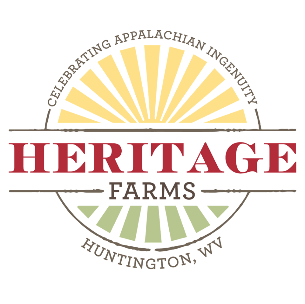 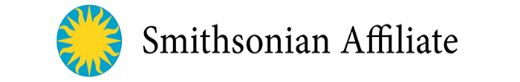  Before or after your visit to Heritage Farm Museum and Village in Huntington, WV you can show your students the video (approx. 1 minute long) of the One Room Schoolhouse.  Challenge the children to compare their school room with the one at Heritage Farm.   https://www.youtube.com/watch?v=AN4Z41AWeOk&t=0sHistory of the One Room Schoolhouse at Heritage FarmOur schoolhouse sits on the precise former location of Ratcliff School. The school- house was relocated to Heritage Farm from Lick Creek in Wayne County.  It has been restored to its original condition. Hands On Activities:Let the children write with a feather and ink.  They will tire of dipping their feather quill in the ink frequently. Draw a circle on the board and have a child stand with his or her nose in the circle.  Explain that this was a way used to discipline children. Introduce checkers, jacks or marbles as games pioneer children would have played.  Or, go outside and play “Red Rover” or “Kick the Can”.   